ZARZĄD KOMUNALNYCH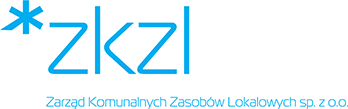 	ZASOBÓW LOKALOWYCH SP. Z O.O.ul. Jana Matejki 5760-770 Poznańtel.  61 415 88 00fax: 61 415 88 09SPECYFIKACJA WARUNKÓW ZAMÓWIENIAw postępowaniu pod nazwą:„Zakup energii elektrycznej grupa taryfowa G.”o wartości zamówienia równej lub przekraczającej progi unijne, o jakich stanowi art. 3 
ustawy z 11.09.2019 r. - Prawo zamówień publicznych Zmiana SWZ z dnia 03 czerwca 2024 rokuNR POSTĘPOWANIA (nr referencyjny):ZP.200.6.2024POZNAŃ 2024SPIS TREŚCIZAMAWIAJĄCYZARZĄD KOMUNALNYCH ZASOBÓW LOKALOWYCH SPÓŁKA Z OGRANICZONĄ ODPOWIEDZIALNOŚCIĄul. Jana Matejki 57, 60 - 770 PoznańNIP 2090002942 REGON 302538131tel. 61 415 88 00 fax. 61 415 88 09e-mail: obsluga.klienta@zkzl.poznan.pl www: www.zkzl.poznan.pl Godziny pracy: poniedziałek 9:00-17:00, wtorek – piątek 8:00-15:30UWAGA! Komunikacja w przedmiotowym postępowaniu o udzielenie zamówienia odbywa się przy użyciu środków komunikacji elektronicznej, za pośrednictwem Platformy zakupowej Zamawiającego dostępnej pod adresem: https://platformazakupowa.pl/pn/zkzl_poznan (dalej jako Platforma). Adres strony internetowej, na której prowadzone jest postępowanie:https://platformazakupowa.pl/pn/zkzl_poznanNa powyższej stronie udostępniane będą wszelkie dokumenty związane z prowadzoną procedurą, w tym zmiany i wyjaśnienia treści SWZ oraz inne dokumenty zamówienia bezpośrednio związane z postępowaniem o udzielenie zamówienia.TRYB UDZIELENIA ZAMÓWIENIANiniejsze postępowanie prowadzone jest w trybie przetargu nieograniczonego, na podstawie art. 132 ustawy z dnia 11 września 2019 r. – Prawo zamówień publicznych 
(t.j. Dz.U. z 2023 r. poz. 1605 ze zmianami, dalej jako ustawa PZP lub PZP).Wartość zamówienia jest równa lub przekracza progi unijne o jakich mowa w art. 3 ustawy PZP.Zamawiający nie przewiduje aukcji elektronicznej, o której mowa w art. 227 ust. 1 ustawy PZP.Zamawiający nie wymaga złożenia oferty w postaci katalogów elektronicznych.Zamawiający nie dopuszcza złożenia oferty w postaci katalogów elektronicznych.Zamawiający nie prowadzi postępowania w celu zawarcia umowy ramowej, o której mowa w art. 311-315 ustawy PZP.Zamawiający nie zastrzega możliwości ubiegania się o udzielenie zamówienia wyłącznie przez Wykonawców, o których mowa w art. 94 ustawy PZP.Zgodnie z art. 139 ust. 1 ustawy PZP Zamawiający najpierw dokona badania i oceny ofert, a następnie dokona kwalifikacji podmiotowej Wykonawcy, którego oferta została najwyżej oceniona, w zakresie braku podstaw wykluczenia oraz spełniania warunków udziału w postępowaniu.W zakresie nieuregulowanym niniejszą Specyfikacją Warunków Zamówienia (dalej jako SWZ) zastosowanie znajdują odpowiednie przepisy ustawy PZP.Zamawiający oświadcza, iż Przedmiot Zamówienia nie będzie finansowany z udziałem środków z funduszy Unii Europejskiej.OPIS PRZEDMIOTU ZAMÓWIENIAPrzedmiotem zamówienia jest: Przedmiotem zamówienia jest dostawa – sprzedaż energii elektrycznej w grupie taryfowej G dla Zamawiającego. Dostawa energii elektrycznej czynnej odbywa się za pośrednictwem sieci dystrybucyjnej należącej do Operatora Systemu Dystrybucyjnego:ENEA Operator Sp. z o.o. lub PKP Energetyka S.A., do sieci której przyłączony jest dany punkt poboru energii Zamawiającego.Rodzaj przedmiotu zamówienia: DostawaWspólny Słownik Zamówień (CPV):Główny kod CPV: 09310000-5 - ElektrycznośćKody CPV uzupełniające: brakPodział zamówienia na części:Zamawiający nie dokonuje podziału zamówienia na części. Zamawiający nie dopuszcza możliwości składania ofert częściowych. Każdy Wykonawca może złożyć tylko jedną ofertę.Powody niedokonania podziału zamówienia na części: Przedmiotowe zamówienie dotyczy jednego rodzaju energii – energii elektrycznej (taryfa G). Zamawiający nie dokonał podziału zamówienia na części ze względu na to, że podział taki groziłby nadmiernymi trudnościami technicznymi oraz nadmiernymi kosztami wykonania zamówienia. Potrzeba skoordynowania działań różnych Wykonawców realizujących poszczególne części zamówienia mogłaby poważnie zagrozić właściwemu wykonaniu zamówienia. Jednocześnie przy podziale na części istnieje ryzyko wystąpienia trudności w ustaleniu podmiotu odpowiedzialnego za ewentualne wady lub usterki na styku podzielonych zakresów. Dodatkowo, przy podziale zamówienia każdy z wykonawców doliczyłby sobie koszty organizacji zaplecza co niesie ryzyko wzrostu kosztów realizacji zamówienia.Niedokonanie podziału zamówienia podyktowane było zatem względami technicznymi, organizacyjnym oraz charakterem przedmiotu zamówienia. Zastosowany ewentualnie podział zamówienia na części nie zwiększyłby konkurencyjności w sektorze małych i średnich przedsiębiorstw – zakres zamówienia jest zakresem typowym, umożliwiającym złożenie oferty Wykonawcom z grupy małych lub średnich przedsiębiorstw. Zgodnie z treścią motywu 78 dyrektywy, Instytucja zamawiająca powinna mieć obowiązek rozważenia celowości podziału zamówień na części, jednocześnie zachowując swobodę autonomicznego podejmowania decyzji na każdej podstawie, jaką uzna za stosowną, nie podlegając nadzorowi administracyjnemu ani sądowemu.Szczegółowy zakres i sposób realizacji przedmiotu zamówienia określony został 
w Projektowanych Postanowieniach Umowy (dalej zwanych PPU), stanowiących 
załącznik nr 3 do SWZ.Informacje dodatkowe:Zatrudnienie na podstawie stosunku pracy – nie dotyczyWizja lokalna:Zamawiający dopuszcza możliwość odbycia przez Wykonawcę wizji lokalnej. Termin i zasady udziału w wizji lokalnej: Zamawiający wyznaczy termin wizji lokalnej na wniosek Wykonawcy. W wizji lokalnej mogą uczestniczyć wszyscy zainteresowani, potencjalni Wykonawcy. O terminie wizji lokalnej Zamawiający poinformuje Wykonawców za pośrednictwem strony prowadzonego postępowania.Kryteria stosowane w celu oceny równoważności Wskazane w dokumentach znaki towarowe, nazwy własne, itp. – stanowią wyłącznie wzorzec jakościowy, funkcjonalny, techniczny i technologiczny dotyczący przedmiotu zamówienia. We wszystkich przypadkach, w których ze względu na specyfikację przedmiotu zamówienia wskazano pochodzenie, nazwy materiałów, urządzeń, lub ich pochodzenie, dopuszcza się stosowanie materiałów, urządzeń równoważnych, 
tj. wszelkie wymienione z nazwy materiały, urządzenia użyte w przekazanej przez Zamawiającego dokumentacji lub ich pochodzenie, służą wyłącznie określeniu standardu i mogą być zastąpione innymi o nie gorszych parametrach technicznych, użytkowych, jakościowych, funkcjonalnych i walorach estetycznych, przy uwzględnieniu prawidłowej współpracy z pozostałymi materiałami, urządzeniami. Użyte w dokumentacji zamówienia nazwy, które wskazują lub mogłyby kojarzyć się 
z producentem lub firmą, nie mają na celu preferowanie rozwiązań danego producenta lecz wskazanie na rozwiązanie, które powinno posiadać cechy techniczne, technologiczne nie gorsze od podanych w dokumentacji technicznej.Zamieszczone w dokumentacjach projektowych, specyfikacjach technicznych lub innych dokumentach, wymienione nazwy producentów (jeśli takie się pojawią) użyto jedynie w celu przykładowym i służą jedynie określeniu standardów cech technicznych i jakościowych. Ewentualnie wskazane nazwy produktów oraz ich producentów nie mają na celu naruszenie zasady uczciwej konkurencji i równego traktowania wykonawców. Wszędzie gdzie są one wskazane, należy czytać w ten sposób, że towarzyszy im określenie „lub równoważne”. Przez pojęcie „lub równoważne” Zamawiający rozumie oferowanie materiałów gwarantujących realizację zadania zapewniających uzyskanie parametrów technicznych nie gorszych od założonych 
w wyżej wymienionych dokumentach. Zastosowanie rozwiązań równoważnych nie może prowadzić do pogorszenia właściwości przedmiotu zamówienia w stosunku do przewidzianych w dokumentacji technicznej, ani do zmiany ceny, ani do naruszenia przepisów prawa.Jednocześnie wymogi muszą być spełnione w zakresie:gabarytów i konstrukcji (wielkość, rodzaj, właściwości fizyczne oraz liczba elementów składowych);charakteru użytkowego (tożsamość funkcji); parametrów technicznych (wytrzymałość, trwałość, dane techniczne, konstrukcje); parametrów bezpieczeństwa użytkowania; standardów emisyjnych.Zamawiający nie żąda złożenia przedmiotowych środków dowodowych.Zamawiający nie dopuszcza możliwości składania ofert wariantowych, o których mowa 
w art. 92 ustawy PZP w stosunku do wymagań zawartych w niniejszej SWZ. Zamawiający przewiduje udzielania zamówień na podstawie art. 214 ust. 1 pkt 8 ustawy PZP. Określenie przedmiotu, wielkości lub zakresu oraz warunków na jakich zostaną udzielone zamówienia, o których mowa w art. 214 ust. 1 pkt 8 ustawy PZP: 1) Przedmiot zamówienia: powtórzenie podobnych usług zgodnych z przedmiotem zamówienia podstawowego (wszystkich lub niektórych) określonym w Rozdziale III pkt 1 powyżej; 2) Wielkość lub zakres zamówienia: do 50 % wartości zamówienia podstawowego dla każdej części zamówienia; 3) Warunki, na jakich zostanie udzielone zamówienie: a) dotychczasowy Wykonawca zapewni nie gorszy standard wykonywania nowego zamówienia niż zamówienia podstawowego, b) zgodnie z warunkami umowy podstawowej oraz warunkami ustalonymi w wyniku negocjacji, c) w wyniku negocjacji zostanie w szczególności uzgodnione wynagrodzenie (w tym cena za 1 megawatogodzinę świadczenia usługi) oraz wskaźnik upustu.Podstawa prawna: Dyrektywa 2014/24/UEPODWYKONAWSTWO Wykonawca może powierzyć wykonanie części zamówienia Podwykonawcy (Podwykonawcom).Zamawiający nie zastrzega obowiązku osobistego wykonania przez Wykonawcę kluczowych części zamówienia.Zamawiający wymaga, aby w przypadku powierzenia części zamówienia Podwykonawcom, Wykonawca wskazał w ofercie części zamówienia, których wykonanie zamierza powierzyć Podwykonawcom oraz podał nazwy (firmy) tych Podwykonawców 
(o ile są mu znane na tym etapie).Zamawiający w przypadku zamówień, które mają być wykonane w miejscu podlegającym bezpośredniemu nadzorowi Zamawiającego będzie żądał, aby przed przystąpieniem do wykonania zamówienia Wykonawca podał nazwy, dane kontaktowe oraz przedstawicieli, Podwykonawców zaangażowanych w takie usługi, jeżeli są już znani. Wykonawca będzie zobowiązany do zawiadamiania Zamawiającego o wszelkich zmianach w odniesieniu do informacji, o których mowa w zdaniu pierwszym, w trakcie realizacji zamówienia, a także przekaże wymagane informacje na temat nowych Podwykonawców, którym 
w późniejszym okresie zamierza powierzyć realizację usług.Powierzenie części zamówienia Podwykonawcom nie zwalnia Wykonawcy 
z odpowiedzialności za należyte wykonanie zamówienia.Szczegółowe postanowienia odnoszące się do Podwykonawstwa zostały określone w PPU, stanowiących załącznik nr 3 do SWZ.TERMIN WYKONANIA ZAMÓWIENIAUmowa zawarta jest na okres 12 miesięcy, od dnia jej podpisania, jednak nie wcześniej niż od 30 sierpnia 2024 r, z zastrzeżeniem, że umowa wygasa z chwila wyczerpania kwoty wskazanej w par. 6 ust.6. Sprzedaż energii elektrycznej do poszczególnych PPE nastąpi 
z dniem określonym w Załączniku nr 1 do Umowy, nie wcześniej jednak niż po skutecznym rozwiązaniu dotychczasowych umów na dostawę energii oraz pozytywnym przeprowadzeniu procedury zmiany sprzedawcy.Szczegółowe zagadnienia dotyczące terminu realizacji umowy uregulowane są w PPU, stanowiących załącznik nr 3 do SWZ.WARUNKI UDZIAŁU W POSTĘPOWANIUO udzielenie zamówienia mogą ubiegać się Wykonawcy, którzy nie podlegają wykluczeniu (na zasadach określonych w Rozdziale VII SWZ) oraz spełniają określone przez Zamawiającego warunki udziału w postępowaniu.O udzielenie zamówienia mogą ubiegać się Wykonawcy, którzy spełniają warunki udziału 
w postępowaniu dotyczące:zdolności do występowania w obrocie gospodarczym:Zamawiający nie wyznacza warunku w tym zakresie.uprawnień do prowadzenia określonej działalności gospodarczej lub zawodowej, 
o ile wynika to z odrębnych przepisów:Warunek zostanie spełniony, jeżeli wykonawca posiada uprawnienia do prowadzenia określonej działalności gospodarczej lub zawodowej:Zamawiający uzna, że Wykonawca spełnia ww. warunek, jeżeli Wykonawca posiada aktualną koncesję na prowadzenie działalności gospodarczej 
w zakresie obrotu energią elektryczną, wydaną przez Prezesa Urzędu Regulacji Energetyki.sytuacji ekonomicznej lub finansowej:Zamawiający nie wyznacza warunku w tym zakresie. zdolności technicznej lub zawodowej:Zamawiający nie wyznacza warunku w tym zakresie.W przypadku Wykonawców wspólnie ubiegających się o udzielenie zamówienia warunek określony w ust. 2 pkt 2) musi spełniać co najmniej jeden z Wykonawców, który będzie miał obowiązek uczestnictwa w realizacji przedmiotu zamówienia w zakresie wykazywanego doświadczenia (doświadczenie nie podlega sumowaniu).Zamawiający może na każdym etapie postępowania uznać, że Wykonawca nie posiada wymaganych zdolności, jeżeli posiadanie przez Wykonawcę sprzecznych interesów, 
w szczególności zaangażowanie zasobów technicznych lub zawodowych Wykonawcy 
w inne przedsięwzięcia gospodarcze Wykonawcy może mieć negatywny wpływ na realizację zamówienia.W odniesieniu do warunków dotyczących wykształcenia, kwalifikacji zawodowych lub doświadczenia wykonawcy wspólnie ubiegający się o udzielenie zamówienia wykazując warunek udziału w postępowaniu mogą polegać na zdolnościach tych z Wykonawców, którzy wykonają usługi, do realizacji których te zdolności są wymagane.Zamawiający określając wymogi dla potencjału kadrowego w zakresie posiadanych 
uprawnień budowlanych, dopuszcza odpowiadające im uprawnienia budowlane, które 
zostały wydane na podstawie wcześniej obowiązujących przepisów oraz odpowiadające im uprawnienia budowlane obywatelom państw Europejskiego Obszaru Gospodarczego oraz Konfederacji Szwajcarii, z zastrzeżeniem art. 12a oraz innych przepisów ustawy 
z dnia 7 lipca 1994 roku Prawo budowlane oraz ustawy z dnia 22 lipca 2015 roku 
o zasadach uznawania kwalifikacji zawodowych nabytych w państwach członkowskich Unii Europejskiej. PODSTAWY WYKLUCZENIAZ postępowania o udzielenie zamówienia wyklucza się Wykonawców (z zastrzeżeniem art. 110 ust.2 Pzp), w stosunku do których zachodzi którakolwiek z okoliczności wskazanych:w art. 108 ust. 1 pkt. 3-6 ustawy PZP, tj.:wobec którego wydano prawomocny wyrok sądu lub ostateczną decyzję administracyjną o zaleganiu z uiszczeniem podatków, opłat lub składek na ubezpieczenie społeczne lub zdrowotne, chyba że wykonawca odpowiednio przed upływem terminu do składania wniosków o dopuszczenie do udziału 
w postępowaniu albo przed upływem terminu składania ofert dokonał płatności należnych podatków, opłat lub składek na ubezpieczenie społeczne lub zdrowotne wraz z odsetkami lub grzywnami lub zawarł wiążące porozumienie w sprawie spłaty tych należności;wobec którego prawomocnie orzeczono zakaz ubiegania się o zamówienia publiczne;jeżeli Zamawiający może stwierdzić, na podstawie wiarygodnych przesłanek, że Wykonawca zawarł z innymi Wykonawcami porozumienie mające na celu zakłócenie konkurencji, w szczególności jeżeli należąc do tej samej grupy kapitałowej w rozumieniu ustawy z dnia 16 lutego 2007 r. o ochronie konkurencji i konsumentów, złożyli odrębne oferty, oferty częściowe lub wnioski 
o dopuszczenie do udziału w postępowaniu, chyba że wykażą, że przygotowali te oferty lub wnioski niezależnie od siebie;jeżeli, w przypadkach, o których mowa w art. 85 ust. 1, doszło do zakłócenia konkurencji wynikającego z wcześniejszego zaangażowania tego Wykonawcy lub podmiotu, który należy z wykonawcą do tej samej grupy kapitałowej w rozumieniu ustawy z dnia 16 lutego 2007 r. o ochronie konkurencji i konsumentów, chyba że spowodowane tym zakłócenie konkurencji może być wyeliminowane w inny sposób niż przez wykluczenie wykonawcy z udziału w postępowaniu o udzielenie zamówienia.w art. 109 ust. 1 pkt 4, 8-10 ustawy PZP, tj.: w stosunku do którego otwarto likwidację, ogłoszono upadłość, którego aktywami zarządza likwidator lub sąd, zawarł układ z wierzycielami, którego działalność gospodarcza jest zawieszona albo znajduje się on w innej tego rodzaju sytuacji wynikającej z podobnej procedury przewidzianej w przepisach miejsca wszczęcia tej procedury;który w wyniku zamierzonego działania lub rażącego niedbalstwa wprowadził zamawiającego w błąd przy przedstawianiu informacji, że nie podlega wykluczeniu, spełnia warunki udziału w postępowaniu lub kryteria selekcji, co mogło mieć istotny wpływ na decyzje podejmowane przez zamawiającego 
w postępowaniu o udzielenie zamówienia, lub który zataił te informacje lub nie jest w stanie przedstawić wymaganych podmiotowych środków dowodowych;który bezprawnie wpływał lub próbował wpływać na czynności zamawiającego lub próbował pozyskać lub pozyskał informacje poufne, mogące dać mu przewagę 
w postępowaniu o udzielenie zamówienia;który w wyniku lekkomyślności lub niedbalstwa przedstawił informacje wprowadzające w błąd, co mogło mieć istotny wpływ na decyzje podejmowane przez zamawiającego w postępowaniu o udzielenie zamówienia.Wykluczenie Wykonawcy następuje zgodnie z zasadami określonymi w art. 110-111 ustawy PZP.Wykonawca nie podlega wykluczeniu w okolicznościach określonych w art. 108 ust. 1 pkt 5 ustawy PZP lub art. 109 ust. 1 pkt 4, 8 – 10 ustawy PZP, jeżeli udowodni Zamawiającemu, że spełnił łącznie przesłanki wskazane w art. 110 ust. 2 ustawy PZP. Zamawiający oceni, czy podjęte przez Wykonawcę czynności, o których mowa w art. 110 ust. 2 ustawy PZP, są wystarczające do wykazania jego rzetelności, uwzględniając wagę 
i szczególne okoliczności czynu Wykonawcy. Jeżeli podjęte przez Wykonawcę czynności nie są wystarczające do wykazania jego rzetelności, Zamawiający wyklucza Wykonawcę.Ponadto, na podstawie art. 7 ust. 1 ustawy z dnia 13 kwietnia 2022 r. o szczególnych rozwiązaniach w zakresie przeciwdziałania wspieraniu agresji na Ukrainę oraz służących ochronie bezpieczeństwa narodowego, z postępowania o udzielenie zamówienia publicznego wyklucza się:wykonawcę wymienionego w wykazach określonych w rozporządzeniu 765/2006 
i rozporządzeniu 269/2014 albo wpisanego na listę na podstawie decyzji w sprawie wpisu na listę rozstrzygającej o zastosowaniu środka, o którym mowa w art. 1 pkt 3 ustawy,wykonawcę, którego beneficjentem rzeczywistym w rozumieniu ustawy z dnia 
1 marca 2018 r. o przeciwdziałaniu praniu pieniędzy oraz finansowaniu terroryzmu 
(Dz. U. z 2023 r. poz. 1124 ze zmian.) jest osoba wymieniona w wykazach określonych 
w rozporządzeniu 765/2006 i rozporządzeniu 269/2014 albo wpisana na listę lub 
będąca takim beneficjentem rzeczywistym od dnia 24 lutego 2022 r., o ile została wpisana na listę na podstawie decyzji w sprawie wpisu na listę rozstrzygającej 
o zastosowaniu środka, o którym mowa w art. 1 pkt 3 ustawy,wykonawcę, którego jednostką dominującą w rozumieniu art. 3 ust. 1 pkt 37 ustawy z dnia 29 września 1994 r. o rachunkowości (Dz. U. z 2023 r. poz. 120 ze zmian.), jest podmiot wymieniony w wykazach określonych w rozporządzeniu 765/2006 
i rozporządzeniu 269/2014 albo wpisany na listę lub będący taką jednostką 
dominującą od dnia 24 lutego 2022 r., o ile został wpisany na listę na podstawie 
decyzji w sprawie wpisu na listę rozstrzygającej o zastosowaniu środka, o którym mowa w art. 1 pkt 3 ustawy.Wykluczenie następuje na okres trwania okoliczności określonych w ust. 5 i rozpoczyna się nie wcześniej niż po upływie 14 dni od dnia wejścia w życie ustawy.Na podstawie art. 5k ust. 1 rozporządzenia 833/2014 w brzmieniu nadanym 
rozporządzeniem 2022/576, a także zakresem art. 10 ust. 1, 3, ust. 6 lit. a)–e), ust. 8, 9 
i 10, art. 11, 12, 13 i 14 dyrektywy 2014/23/UE, art. 7 i 8, art. 10 lit. b)–f) i lit. h)–j) 
dyrektywy 2014/24/UE, art. 18, art. 21 lit. b)–e) i lit. g)–i), art. 29 i 30 dyrektywy 2014/25/UE oraz art. 13 lit. a)–d), lit. f)–h) i lit. j) dyrektywy 2009/81/WE z postępowania o udzielenie zamówienia publicznego wyklucza się Wykonawcę, który podlega zakazowi zgodnemu z rozporządzeniami wskazanymi powyżej w szczególności dotyczących 
udzielania lub dalszego wykonywania wszelkich zamówień publicznych lub koncesji na rzecz lub z udziałem:obywateli rosyjskich lub osób fizycznych lub prawnych, podmiotów lub organów 
z siedzibą w Rosji;osób prawnych, podmiotów lub organów, do których prawa własności 
bezpośrednio lub pośrednio w ponad 50 % należą do podmiotu, o którym mowa 
w lit. a) niniejszego ustępu; lubosób fizycznych lub prawnych, podmiotów lub organów działających w imieniu lub pod kierunkiem podmiotu, o którym mowa w lit. a) lub b) niniejszego ustępu, w tym podwykonawców, dostawców lub podmiotów, na których zdolności polega się 
w rozumieniu dyrektyw w sprawie zamówień publicznych, w przypadku gdy 
przypada na nich ponad 10 % wartości zamówienia.Oferta Wykonawcy wykluczonego na podstawie którejkolwiek z przesłanek wymienionych 
w ust. 5 i 6 podlega odrzuceniu.Na potwierdzenie braku podstaw do wykluczenia, o których mowa w ust. 1, 5 i 6 
Wykonawca składa wraz z ofertą oświadczenie, którego wzór stanowi Załącznik nr 6 do SWZOŚWIADCZENIA I DOKUMENTY, JAKIE ZOBOWIĄZANI SĄ DOSTARCZYĆ WYKONAWCY W CELU POTWIERDZENIA SPEŁNIANIA WARUNKÓW UDZIAŁU 
W POSTĘPOWANIU ORAZ WYKAZANIA BRAKU PODSTAW WYKLUCZENIA Do oferty Wykonawca zobowiązany jest dołączyć aktualne na dzień składania ofert oświadczenie, o którym mowa w art. 125 ust. 1 PZP, stanowiące wstępne potwierdzenie, że Wykonawca:nie podlega wykluczeniu,spełnia warunki udziału w postępowaniu.Oświadczenie o którym mowa w pkt 1 Wykonawca zobowiązany jest złożyć w formie Jednolitego Europejskiego Dokumentu Zamówienia (JEDZ), sporządzonego zgodnie 
ze wzorem standardowego formularza określonego w rozporządzeniu wykonawczym Komisji (EU) 2016/7 z dnia 5 stycznia 2016 r. ustanawiającym standardowy formularz jednolitego europejskiego dokumentu zamówienia.JEDZ, wypełniony przez Zamawiającego w zakresie Części I, stanowi załącznik do SWZ. Elektroniczne narzędzie do wypełniania JEDZ/ESPD znajduje się pod następującym adresem: https://ec.europa.eu/tools/espd?lang=pl Instrukcja składania JEDZ stanowi załącznik do niniejszego SWZ i zostanie zamieszczona na platformie https://platformazakupowa.pl/pn/zkzl_poznanWykonawca, w przypadku polegania na zdolnościach lub sytuacji podmiotów udostępniających zasoby, przedstawia wraz z ofertą oświadczenie, o którym mowa w pkt 1., podmiotu udostępniającego zasoby, potwierdzające brak podstaw wykluczenia tego podmiotu oraz odpowiednio spełnianie warunków udziału w postępowaniu, 
w zakresie, w jakim wykonawca powołuje się na jego zasoby.Wykonawca składa JEDZ w oryginale w postaci dokumentu elektronicznego podpisanego kwalifikowanym podpisem elektronicznym przez osobę upoważnioną do reprezentowania Wykonawcy zgodnie z formą reprezentacji określoną w dokumencie rejestrowym właściwym dla formy organizacyjnej lub innym dokumencie.Wykonawca sporządza oświadczenie JEDZ przy pomocy narzędzia ESPD lub za pośrednictwem innych dostępnych narzędzi lub oprogramowania, które umożliwiają wypełnienie JEDZ i utworzenie dokumentu elektronicznego. Zamawiający zaleca wypełnienie JEDZ za pomocą serwisu dostępnego pod adresem:  https://espd.uzp.gov.pl/ W tym celu przygotowany przez Zamawiającego Jednolity Europejski Dokument Zamówienia (JEDZ) w formacie *.xml, stanowiący załącznik nr 2 do SWZ, należy zaimportować do wyżej wymienionego serwisu oraz postępując zgodnie z zamieszczoną tam instrukcją wypełnić wzór elektronicznego formularza JEDZ, z zastrzeżeniem poniższych uwag:w Części II Sekcji D JEDZ (Informacje dotyczące podwykonawców, na których zdolności wykonawca nie polega) wykonawca oświadcza czy zamierza zlecić osobom trzecim podwykonawstwo jakiejkolwiek części zamówienia (w przypadku twierdzącej odpowiedzi podaje ponadto, o ile jest to wiadome, wykaz proponowanych podwykonawców), natomiast wykonawca nie jest zobowiązany do przedstawienia 
w odniesieniu do tych podwykonawców odrębnych formularzy JEDZ, zawierających informacje wymagane w Części II Sekcja A i B oraz w Części III,w Części IV JEDZ (Kryteria kwalifikacji) Zamawiający żąda jedynie ogólnego oświadczenia dotyczącego wszystkich kryteriów kwalifikacji (wykonawca wypełnia tylko sekcję α (alfa)), bez wypełniania poszczególnych Sekcji A, B, C i D,Część V JEDZ (Ograniczenie liczby kwalifikujących się kandydatów) należy pozostawić niewypełnioną.Ponadto Wykonawca/Wykonawcy dołącza do oferty oświadczenie w związku z wejściem w życie ustawy z dnia 13 kwietnia 2022 r. o szczególnych rozwiązaniach w zakresie przeciwdziałania wspieraniu agresji na Ukrainę oraz służących ochronie bezpieczeństwa narodowego (t.j. Dz. U. z 2023 r. poz. 1497), oraz w związku z art. 5k Rozporządzenia Rady (UE) 2022/576 z dnia 08.04.2022 r. w sprawie zmiany rozporządzenia (UE) nr 833/2014 dotyczącego środków ograniczających w związku z działaniami Rosji destabilizującymi sytuację na Ukrainie (Dz. Urz. UE L/111/1) – wzór oświadczenia stanowi Załączniki nr 7a i 7b do SWZ.Wykonawca, w przypadku polegania na zdolnościach lub sytuacji podmiotów udostępniających zasoby, przedstawia wraz z ofertą:oświadczenie, o którym mowa w ust. 1, podmiotu udostępniającego zasoby, potwierdzające brak podstaw wykluczenia tego podmiotu oraz odpowiednio spełnianie warunków udziału w postępowaniu, w zakresie, w jakim wykonawca powołuje się na jego zasoby,oświadczenie, o którym mowa w ust. 5 podmiotu udostępniającego zasoby (wg wzoru, stanowiącego Załącznik nr 10 do SWZ.Zamawiający wzywa Wykonawcę, którego oferta została najwyżej oceniona, do złożenia 
w wyznaczonym terminie, nie krótszym niż 10 dni od dnia wezwania, aktualnych na dzień złożenia podmiotowych środków dowodowych:na potwierdzenie braku podstaw do wykluczenia z udziału w postępowaniu:Oświadczenia Wykonawcy w zakresie art. 108 ust. 1 pkt 5 ustawy PZP, o braku przynależności do tej samej grupy kapitałowej, w rozumieniu ustawy z dnia 16.02.2007 r. o ochronie konkurencji i konsumentów, z innym Wykonawcą, który złożył odrębną ofertę, ofertę częściową lub wniosek o dopuszczenie do udziału 
w postępowaniu, albo oświadczenia o przynależności do tej samej grupy kapitałowej wraz z dokumentami lub informacjami potwierdzającymi przygotowanie oferty, oferty częściowej lub wniosku o dopuszczenie do udziału w postępowaniu niezależnie od innego Wykonawcy należącego do tej samej grupy kapitałowej - załącznik nr 4 do SWZ.Informacji z Krajowego Rejestru Karnego w zakresie dotyczącym podstaw wykluczenia wskazanych w art. 108 ust. 1 pkt 3 - 6 ustawy PZP, sporządzoną nie wcześniej niż 6 miesięcy przed jej złożeniem.Odpisu lub informacji z Krajowego Rejestru Sądowego lub z Centralnej Ewidencji 
i Informacji o Działalności Gospodarczej, w zakresie art. 109 ust. 1 pkt 4 ustawy PZP, sporządzonych nie wcześniej niż 3 miesiące przed jej złożeniem, jeżeli odrębne przepisy wymagają wpisu do rejestru lub ewidencji.Oświadczenia Wykonawcy o aktualności informacji zawartych w oświadczeniu, 
o którym mowa w art. 125 ust. 1 ustawy PZP, w zakresie odnoszącym się do podstaw wykluczenia wskazanych w art. 108 ust. 1 pkt 3-6 oraz art. 109 ust. 1 pkt 4, 8-10 ustawy PZP - wzór oświadczenia stanowi załącznik nr 5 do SWZ. na potwierdzenie spełniania warunków udziału w postępowaniu:koncesji na prowadzenie działalności gospodarczej w zakresie obrotu energią elektryczną, wydanej przez Prezesa Urzędu Regulacji Energetyki.Jeżeli Wykonawca ma siedzibę lub miejsce zamieszkania poza granicami Rzeczypospolitej Polskiej zamiast:informacji z Krajowego Rejestru Karnego, o której mowa w pkt 7.1 ppkt 2) – składa informację z odpowiedniego rejestru, takiego jak rejestr sądowy, albo, w przypadku braku takiego rejestru, inny równoważny dokument wydany przez właściwy organ sądowy lub administracyjny kraju, w którym Wykonawca ma siedzibę lub miejsce zamieszkania – wystawione nie wcześniej niż 6 miesięcy przed jego złożeniem,odpisu albo informacji z Krajowego rejestru Sądowego lub z Centralnej Ewidencji 
i Informacji o Działalności Gospodarczej, o których mowa w pkt 7.1. ppkt 3) – składa dokument lub dokumenty wystawione w kraju, w którym Wykonawca ma siedzibę lub miejsce zamieszkania, potwierdzające odpowiednio, że nie otwarto jego likwidacji, nie ogłoszono upadłości, jego aktywami nie zarządza likwidator lub sąd, nie zawarł układu z wierzycielami, jego działalność gospodarcza nie jest zawieszona albo nie znajduje się on w innej tego rodzaju sytuacji wynikającej z podobnej procedury przewidzianej w przepisach miejsca wszczęcia tej procedury.– wystawione nie wcześniej niż 3 miesiące przed ich złożeniem.zaświadczenia, o którym mowa w pkt 6.1 ppkt 4) potwierdzającego, że wykonawca nie zalega z opłacaniem podatków i opłat, zaświadczenia albo innego dokumentu potwierdzającego, że wykonawca nie zalega z opłacaniem składek na ubezpieczenia społeczne lub zdrowotne, o których mowa w pkt 6.1 ppkt 5) - składa dokument lub dokumenty wystawione w kraju, w którym wykonawca ma siedzibę lub miejsce zamieszkania, potwierdzające odpowiednio, że nie naruszył obowiązków dotyczących płatności podatków, opłat lub składek na ubezpieczenie społeczne lub zdrowotne - wystawione nie wcześniej niż 3 miesiące przed jego złożeniem.Jeżeli w kraju, w którym Wykonawca ma siedzibę lub miejsce zamieszkania lub miejsce zamieszkania ma osoba, której dokument dotyczy, nie wydaje się dokumentów, o których mowa w ust. 9 lub gdy dokumenty te nie odnoszą się do wszystkich przypadków wskazanych w SWZ, zastępuje się je odpowiednio w całości lub w części dokumentem zawierającym odpowiednio oświadczenie wykonawcy, ze wskazaniem osoby albo osób uprawnionych do jego reprezentacji, lub oświadczenie osoby, której dokument miał dotyczyć, złożone pod przysięgą, lub, jeżeli w kraju, w którym wykonawca ma siedzibę lub miejsce zamieszkania lub miejsce zamieszkania ma osoba, której dokument miał dotyczyć, nie ma przepisów o oświadczeniu pod przysięgą, złożone przed organem sądowym lub administracyjnym, notariuszem, organem samorządu zawodowego lub gospodarczego, właściwym ze względu na siedzibę lub miejsce zamieszkania wykonawcy lub miejsce zamieszkania ma osoba, której dokument miał dotyczyć.Zamawiający nie wzywa do złożenia podmiotowych środków dowodowych, jeżeli może je uzyskać za pomocą bezpłatnych i ogólnodostępnych baz danych, w szczególności rejestrów publicznych w rozumieniu ustawy z dnia 20 lutego 2024 r. o informatyzacji działalności podmiotów realizujących zadania publiczne, o ile wykonawca wskazał w JEDZ dane umożliwiające dostęp do tych środków, a także wówczas gdy podmiotowym środkiem dowodowym jest oświadczenie, którego treść odpowiada zakresowi oświadczenia, o którym mowa w art. 125 ust. 1 ustawy PZP. Wykonawca nie jest zobowiązany do złożenia podmiotowych środków dowodowych, które Zamawiający posiada, jeżeli wykonawca wskaże te środki oraz potwierdzi ich prawidłowość i aktualność.POLEGANIE NA ZASOBACH INNYCH PODMIOTÓW Wykonawca może w celu potwierdzenia spełniania warunków udziału w postępowaniu, 
w stosownych sytuacjach oraz w odniesieniu do konkretnego zamówienia, lub jego części, polegać na zdolnościach technicznych lub zawodowych lub sytuacji finansowej lub ekonomicznej podmiotów udostępniających zasoby, niezależnie od charakteru prawnego łączących go z nimi stosunków prawnych. W odniesieniu do warunków dotyczących wykształcenia, kwalifikacji zawodowych lub doświadczenia wykonawcy mogą polegać na zdolnościach podmiotów udostępniających zasoby, jeśli podmioty te wykonają usługi, do realizacji których te zdolności są wymagane.Wymagania dotyczące polegania na zdolnościach lub sytuacjach innych podmiotów, 
o których mowa w pkt 1 powyżej:Wykonawca, który polega na zdolnościach lub sytuacji innych podmiotów musi udowodnić  Zamawiającemu, że realizując zamówienie, będzie dysponował niezbędnymi zasobami tych podmiotów, w szczególności przedstawiając zobowiązanie tych podmiotów do oddania mu do dyspozycji niezbędnych zasobów na potrzeby realizacji zamówienia lub inny podmiotowy środek dowodowy potwierdzający tą okoliczność.Zamawiający ocenia, czy udostępniane wykonawcy przez podmioty udostępniające zasoby zdolności techniczne lub zawodowe lub ich sytuacja finansowa lub ekonomiczna, pozwalają na wykazanie przez wykonawcę spełniania warunków udziału w postępowaniu, a także bada, czy nie zachodzą wobec tego podmiotu podstawy wykluczenia, które zostały przewidziane względem wykonawcy.Podmiot, który zobowiązał się do udostępnienia zasobów, odpowiada solidarnie 
z wykonawcą, który polega na jego sytuacji finansowej lub ekonomicznej, za szkodę poniesioną przez Zamawiającego powstałą wskutek nieudostępnienia tych zasobów, chyba że za nieudostępnienie zasobów podmiot ten nie ponosi winy.Jeżeli zdolności techniczne lub zawodowe, sytuacja ekonomiczna lub finansowa podmiotu udostępniającego zasoby nie potwierdzają spełniania przez wykonawcę warunków udziału w postępowaniu lub zachodzą wobec tego podmiotu podstawy wykluczenia, Zamawiający żąda, aby wykonawca w terminie określonym przez Zamawiającego zastąpił ten podmiot innym podmiotem lub podmiotami albo wykazał, że samodzielnie spełnia warunki udziału w postępowaniu. Wykonawca nie może, po upływie terminu składania wniosków o dopuszczenie do udziału w postępowaniu albo ofert, powoływać się na zdolności lub sytuację podmiotów udostępniających zasoby, jeżeli na etapie składania wniosków o dopuszczenie do udziału w postępowaniu albo ofert nie polegał on w danym zakresie na zdolnościach lub sytuacji podmiotów udostępniających zasoby.W celu oceny, czy Wykonawca polegając na zdolnościach lub sytuacji innych podmiotów będzie dysponował niezbędnymi zasobami w stopniu umożliwiającym należyte wykonanie zamówienia publicznego oraz oceny, czy stosunek łączący Wykonawcę z tymi podmiotami gwarantuje rzeczywisty dostęp do ich zasobów, a także w celu wykazania braku wobec tych podmiotów podstaw do wykluczenia oraz spełniania, w zakresie 
w jakim powołuje się na ich zasoby, warunków udziału w postępowaniu, Wykonawca zobowiązany jest:złożyć wraz z ofertą zobowiązanie podmiotu trzeciego do udostępnienia niezbędnych zasobów Wykonawcy - zgodnie z załącznikiem nr 9 do SWZ,złożyć wraz z ofertą Jednolity Europejski Dokument Zamówienia (JEDZ) dotyczący tych podmiotów – zgodnie z załącznikiem nr 2 do SWZ,złożyć wraz z ofertą oświadczenie o braku podstaw wykluczenia dotyczące tych podmiotów – zgodnie z Załącznikiem nr 6 do SWZ. Wykonawca, który polega na zdolnościach lub sytuacji podmiotów udostępniających zasoby na zasadach określonych w art. 118 PZP, przedstawia na wezwanie Zamawiającego dokumenty wskazane w Rozdziale VIII ust. 7 pkt 7.1. SWZ dotyczące tych podmiotów, potwierdzające, że nie zachodzą wobec tych podmiotów podstawy wykluczenia 
z postępowania.UWAGA: Wykonawca nie może, po upływie terminu składania ofert, powoływać się na zdolności lub sytuację podmiotów udostępniających zasoby, jeżeli na etapie składania ofert nie polegał on w danym zakresie na zdolnościach lub sytuacji podmiotów udostępniających zasoby.INFORMACJA DLA WYKONAWCÓW WSPÓLNIE UBIEGAJĄCYCH SIĘ O DZIELENIE ZAMÓWIENIA (W TYM KONSORCJA, SPÓŁKI CYWILNE)Wykonawcy mogą wspólnie ubiegać się o udzielenie zamówienia. W takim przypadku, Wykonawcy ustanawiają pełnomocnika do reprezentowania ich w postępowaniu 
o udzielenie zamówienia albo do reprezentowania w postępowaniu i zawarcia umowy 
w sprawie zamówienia publicznego. Pełnomocnictwo winno być załączone do oferty.W przypadku Wykonawców wspólnie ubiegających się o udzielenie zamówienia, Jednolity Europejski Dokument Zamówienia (JEDZ) – stanowiący załącznik nr 2 do SWZ oraz Oświadczenie o braku podstaw do wykluczenia – stanowiące załącznik nr 6 do SWZ 
- składa każdy z Wykonawców wspólnie ubiegających się o zamówienie.W przypadku, gdy Wykonawcy wspólnie ubiegający się o udzielenie zamówienia dołączają do oferty oświadczenie, z którego wynika, które usługi wykonają poszczególni Wykonawcy. Oświadczenie należy złożyć wg wymogów załącznika nr 8 do SWZ.Oświadczenia i dokumenty potwierdzające brak podstaw do wykluczenia z postępowania, w tym oświadczenie dotyczące przynależności lub braku przynależności do tej samej grupy kapitałowej, składa każdy z Wykonawców wspólnie ubiegających się o zamówienie.Oświadczenia i dokumenty potwierdzające spełnianie warunków udziału w postępowaniu składa odpowiednio Wykonawca/Wykonawcy, który/którzy wykazuje/ą spełnianie warunku udziału w postępowaniu.Jeżeli została wybrana oferta Wykonawców wspólnie ubiegających się o udzielenie zamówienia, Zamawiający może żądać przed zawarciem umowy w sprawie zamówienia publicznego kopii umowy regulującej współpracę tych Wykonawców.SPOSÓB KOMUNIKACJI ZAMAWIAJĄCEGO Z WYKONAWCAMI ORAZ WYJAŚNIENIA TREŚCI SWZPostępowanie prowadzone jest w języku polskim w formie elektronicznej za pośrednictwem https://platformazakupowa.pl pod adresem:https://platformazakupowa.pl/pn/zkzl_poznan W przedmiotowym postępowaniu komunikacja między Zamawiającym a Wykonawcami w szczególności składanie oświadczeń, wniosków, zawiadomień oraz przekazywanie informacji odbywa się przy użyciu środków komunikacji elektronicznej za pośrednictwem Platformy zakupowej Zamawiającego: https://platformazakupowa.pl/pn/zkzl_poznan 
i formularza „Wyślij wiadomość do zamawiającego” dostępnego na stronie dotyczącej danego postępowania. Wykonawca przystępując do niniejszego postępowania o udzielenie zamówienia publicznego, akceptuje warunki korzystania z Platformy Zakupowej, określone 
w Regulaminie zamieszczonym na stronie internetowej pod adresem: https://platformazakupowa.pl/strona/1-regulamin w zakładce „Regulamin" oraz uznaje go za wiążący. Korzystanie z platformy zakupowej przez Wykonawcę jest bezpłatne.Zamawiający informuje, że instrukcje korzystania z platformazakupowa.pl dotyczące
w szczególności logowania, składania wniosków o wyjaśnienie treści SWZ, składania ofert oraz innych czynności podejmowanych w niniejszym postępowaniu przy użyciu platformazakupowa.pl znajdują się w zakładce „Instrukcje dla Wykonawców" na stronie internetowej pod adresem: https://platformazakupowa.pl/strona/45-instrukcjeWystępuje limit objętości plików lub spakowanych folderów w zakresie całej oferty lub wniosku do ilości 10 plików lub spakowanych folderów przy maksymalnej wielkości 150 MB. W przypadku większych plików zalecamy skorzystać z instrukcji pakowania plików dzieląc je na mniejsze paczki po np. 150 MB każda. Składając ofertę zaleca się zaplanowanie złożenia jej z wyprzedzeniem minimum 24h, aby zdążyć w terminie przewidzianym na jej złożenie w przypadku siły wyższej, jak np. awaria platformazakupowa.pl, awaria Internetu, problemy techniczne związane z brakiem np. aktualnej przeglądarki, itp. Za datę przekazania oferty lub wniosków przyjmuje się datę ich przekazania w systemie poprzez kliknięcie przycisku Złóż ofertę w drugim kroku 
i wyświetlaniu komunikatu, że oferta została złożona.Zamawiający będzie przekazywał Wykonawcom informacje w formie elektronicznej za pośrednictwem platformazakupowa.pl. Informacje dotyczące odpowiedzi na pytania, zmiany SWZ, zmiany terminu składania i otwarcia ofert Zamawiający będzie zamieszczał na platformie w sekcji “Komunikaty”. Korespondencja, której zgodnie z obowiązującymi przepisami adresatem jest konkretny wykonawca, będzie przekazywana w formie elektronicznej za pośrednictwem platformazakupowa.pl do konkretnego wykonawcy.Wykonawca jako podmiot profesjonalny ma obowiązek sprawdzania komunikatów 
i wiadomości bezpośrednio na platformazakupowa.pl przesłanych przez zamawiającego, gdyż system powiadomień może ulec awarii lub powiadomienie może trafić do folderu SPAM.Zamawiający, zgodnie z § 11 ust. 2 ROZPORZĄDZENIE PREZESA RADY MINISTRÓW z dnia 30 grudnia 2020 r. w sprawie sposobu sporządzania i przekazywania informacji oraz wymagań technicznych dla dokumentów elektronicznych oraz środków komunikacji elektronicznej w postępowaniu o udzielenie zamówienia publicznego lub konkursie zamieszcza wymagania dotyczące specyfikacji połączenia, formatu przesyłanych danych oraz szyfrowania i oznaczania czasu przekazania i odbioru danych za pośrednictwem platformazakupowa.pl, tj.:stały dostęp do sieci Internet o gwarantowanej przepustowości nie mniejszej niż 512 kb/s,komputer klasy PC lub MAC o następującej konfiguracji: pamięć min. 2 GB Ram, procesor Intel IV 2 GHZ lub jego nowsza wersja, jeden z systemów operacyjnych - MS Windows 7, Mac Os x 10 4, Linux, lub ich nowsze wersje,zainstalowana dowolna, inna przeglądarka internetowa niż Internet Explorer, włączona obsługa JavaScript,zainstalowany program Adobe Acrobat Reader lub inny obsługujący format plików .pdf,Platformazakupowa.pl działa według standardu przyjętego w komunikacji sieciowej - kodowanie UTF8,Oznaczenie czasu odbioru danych przez platformę zakupową stanowi datę oraz dokładny czas (hh:mm:ss) generowany wg. czasu lokalnego serwera synchronizowanego z zegarem Głównego Urzędu Miar.Zalecane formaty przesyłanych danych, tj. plików o wielkości do 75 MB - zalecany format: .pdfSporządzanie i przekazywanie informacji w tym dokumentów elektronicznych musi być zgodne z wymaganiami określonymi w rozporządzeniu Prezesa Rady Ministrów z dnia 30 grudnia 2020 r. w sprawie sposobu sporządzania i przekazywania informacji oraz wymagań technicznych dla dokumentów elektronicznych oraz środków komunikacji elektronicznej w postępowaniu o udzielenie zamówienia publicznego lub konkursie.Za datę przekazania składanych dokumentów, oświadczeń, wniosków (innych niż wnioski 
o dopuszczenie do udziału w postępowaniu), zawiadomień, zapytań oraz przekazywanie informacji uznaje się kliknięcie przycisku „Wyślij wiadomość do zamawiającego” po których pojawi się komunikat, że wiadomość została wysłana do zamawiającego. Komunikacja poprzez Wyślij wiadomość umożliwia dodanie do treści wysyłanej wiadomości plików lub spakowanego katalogu (załączników). Występuje limit objętości plików lub spakowanych folderów do ilości 10 plików lub spakowanych folderów przy maksymalnej sumarycznej wielkości 500 MB.Wszelką korespondencję związaną z niniejszym postępowaniem należy przekazywać za pośrednictwem Platformy Zakupowej. Korespondencję uważa się za przekazaną 
w terminie, jeżeli dotrze do Zamawiającego przed upływem wymaganego terminu. Każda ze stron na żądanie drugiej strony niezwłocznie potwierdzi fakt otrzymania wiadomości elektronicznej. W sytuacjach awaryjnych, np. w przypadku awarii Platformy, Zamawiający dopuszcza również możliwość komunikowania się z wykonawcami za pośrednictwem poczty elektronicznej: obsluga.klienta@zkzl.poznan.pl z tym zastrzeżeniem, iż oferta, w tym oświadczenia, o których mowa w Rozdziale VIII pkt 1 lit. a) i b) mogą zostać przekazane wyłącznie za pomocą powyższej Platformy.Osobami uprawnionymi do porozumiewania się z Wykonawcami są:1) w zakresie proceduralnym: Aneta Konieczna2) w zakresie merytorycznym: Magdalena Młodawska, Agnieszka Drobnik, Małgorzata Bloch.Korespondencja kierowana do Zamawiającego powinna być opatrzona numerem przedmiotowego postępowania: ZP.200.6.2024.Wykonawca może zwrócić się do Zamawiającego, za pośrednictwem Platformy Zakupowej, z wnioskiem o wyjaśnienie treści SWZ. Zamawiający jest obowiązany dzielić wyjaśnień niezwłocznie, jednak nie później niż na 6 dni przed upływem terminu składania ofert pod warunkiem że wniosek o wyjaśnienie treści SWZ wpłynął do Zamawiającego nie później niż na 14 dni przed upływem terminu składania ofert. Jeżeli Zamawiający nie udzieli wyjaśnień w terminie, o którym mowa powyżej, przedłuża termin składania odpowiednio ofert o czas niezbędny do zapoznania się wszystkich zainteresowanych wykonawców z wyjaśnieniami niezbędnymi do należytego przygotowania i złożenia ofert. Przedłużenie terminu składania ofert nie wpływa na bieg terminu składania wniosku o wyjaśnienie treści SWZ. W przypadku gdy wniosek 
o wyjaśnienie treści SWZ nie wpłynął w terminie wskazanym powyżej, Zamawiający nie ma obowiązku udzielania odpowiednio wyjaśnień SWZ oraz obowiązku przedłużenia terminu składania ofert. Treść zapytań wraz z wyjaśnieniami Zamawiający udostępni, bez ujawniania źródła zapytania, na stronie internetowej prowadzonego postępowania.W uzasadnionych przypadkach Zamawiający może przed upływem terminu składania ofert zmienić treść SWZ. WADIUMZamawiający nie wymaga wniesienia wadium.OPIS SPOSOBU PRZYGOTOWANIA OFERT ORAZ WYMAGANIA FORMALNE DOTYCZĄCE SKŁADANYCH OŚWIADCZEŃ I DOKUMENTÓW Wykonawca może złożyć tylko jedną ofertę.Treść oferty musi odpowiadać treści SWZ.Ofertę sporządza się w języku polskim na Formularzu Ofertowym – zgodnie 
z załącznikiem nr 1 do SWZ. WRAZ Z OFERTĄ WYKONAWCA JEST ZOBOWIĄZANY ZŁOŻYĆ:oświadczenie w formie Jednolitego Europejskiego Dokumentu Zamówienia (JEDZ), 
o którym mowa w Rozdziale VIII pkt 1 SWZ (załącznik nr 2 do SWZ);oświadczenie o braku podstaw do wykluczenia (załącznik nr 6 do SWZ); zobowiązanie podmiotu trzeciego (załącznik nr 9 do SWZ) oraz oświadczenie w formie Jednolitego Europejskiego Dokumentu Zamówienia (JEDZ), o których mowa 
w Rozdziale IX pkt 4 SWZ (jeżeli dotyczy);dokumenty, z których wynika prawo do podpisania oferty lub odpowiednie pełnomocnictwa (jeżeli dotyczy);dokument stwierdzający ustanowienie przez Wykonawców wspólnie ubiegających się o zamówienie pełnomocnika do reprezentowania ich w postępowaniu 
o udzielenie zamówienia albo reprezentowania ich w postępowaniu i zawarcia umowy w sprawie zamówienia publicznego (jeżeli dotyczy);w przypadku Wykonawców wspólnie ubiegających się o udzielenie zamówienia oświadczenie, z którego wynika, które usługi wykonają poszczególni Wykonawcy 
- załącznik nr 9 do SWZ (jeżeli dotyczy);W celu złożenia oferty należy zarejestrować/zalogować się na Platformie dostępnej pod adresem: https://platformazakupowa.pl/pn/zkzl_poznan oraz postępując zgodnie 
z instrukcją złożyć ofertę w systemie za pośrednictwem „Formularza do składania ofert”.UWAGA: Celem prawidłowego złożenia oferty Zamawiający zamieścił na stronie Platformy pod adresem: https://platformazakupowa.pl/pn/zkzl_poznan plik pn. Instrukcja składania oferty dla Wykonawcy.Ofertę, w tym Jednolity Europejski Dokument Zamówienia (JEDZ), sporządza się w języku polskim, pod rygorem nieważności, w formie elektronicznej (opatrzonej kwalifikowanym podpisem elektronicznym) w formatach danych określonych w przepisach wydanych na podstawie art. 18 ustawy z dnia 17 lutego 2005 r. o informatyzacji działalności podmiotów realizujących zadania publiczne.Oferta w tym, JEDZ winna być złożona przez osoby umocowane do składania oświadczeń woli i zaciągania zobowiązań w imieniu Wykonawcy. W przypadku, w którym oferta nie jest podpisana przez osobę uprawnioną do reprezentacji Wykonawcy określoną 
w odpowiednim rejestrze lub innym dokumencie właściwym dla danej formy organizacyjnej Wykonawcy, do oferty należy dołączyć stosowne pełnomocnictwo. Pełnomocnictwo składa się w formie elektronicznej (opatrzonej kwalifikowanym podpisem elektronicznym) lub w formie elektronicznej kopii poświadczonej za zgodność przez mocodawcę lub notariusza - w formatach danych określonych w przepisach wydanych na podstawie art. 18 ustawy z dnia 17 lutego 2005 r. o informatyzacji działalności podmiotów realizujących zadania publiczne.Zaleca się przy sporządzaniu oferty skorzystanie ze wzorów formularzy przygotowanych przez Zamawiającego. Wykonawca może złożyć ofertę przygotowaną samodzielnie 
z zastrzeżeniem, że będzie ona zawierać wszystkie niezbędne oświadczenia oraz informacje określone przez Zamawiającego w treści wzorów załączonych do SWZ.Zamawiający nie ponosi odpowiedzialności za złożenie oferty w sposób niezgodny 
z Instrukcją korzystania z platformazakupowa.pl, w szczególności za sytuację, gdy Zamawiający zapozna się z treścią oferty przed upływem terminu składania ofert (np. złożenie oferty w zakładce „Wyślij wiadomość do zamawiającego”). Taka oferta zostanie uznana przez Zamawiającego za ofertę handlową i nie będzie brana pod uwagę 
w przedmiotowym postępowaniu.W przypadku, w którym oferta zawiera informacje stanowiące tajemnicę przedsiębiorstwa w rozumieniu ustawy z dnia 16.04.1993 r. o zwalczaniu nieuczciwej konkurencji (t.j. Dz.U. z 2022 r. poz. 1233), wykonawca powinien nie później niż 
w terminie składania ofert, skutecznie i poprawnie zastrzec, że zastrzeżone informacje nie mogą być udostępnione oraz wykazać, iż stanowią one tajemnicę przedsiębiorstwa. Zastrzeżone informacje stanowiące tajemnicę przedsiębiorstwa należy złożyć poprzez dodanie ich w formie wydzielonego i odpowiednio oznaczonego pliku w polu oznaczonym na Platformie jako „Tajemnica przedsiębiorstwa”. Zaleca się, aby uzasadnienie zastrzeżenia informacji jako tajemnicy przedsiębiorstwa było 
sformułowane w sposób umożliwiający jego udostępnienie. Zastrzeżenie przez Wykonawcę tajemnicy przedsiębiorstwa bez uzasadnienia, będzie traktowane przez Zamawiającego jako bezskuteczne ze względu na zaniechanie przez 
Wykonawcę podjęcia niezbędnych działań w celu zachowania poufności objętych klauzulą informacji zgodnie z postanowieniami art. 18 ust. 3 ustawy Pzp.Wykonawca, za pośrednictwem platformazakupowa.pl może przed upływem terminu do składania ofert zmienić lub wycofać ofertę. Sposób dokonywania zmiany lub wycofania oferty zamieszczono w instrukcji zamieszczonej na stronie internetowej pod adresem: https://platformazakupowa.pl/strona/45-instrukcje.Podmiotowe środki dowodowe oraz inne dokumenty lub oświadczenia, o których mowa 
w niniejszym SWZ, składa się w formie elektronicznej (opatrzonej kwalifikowanym podpisem elektronicznym).Podmiotowe środki dowodowe oraz inne dokumenty lub oświadczenia, o których mowa powyżej przekazuje się w zakresie i w sposób określony w Rozporządzeniu Prezesa Rady Ministrów z dnia 30 grudnia 2020 r. w sprawie sposobu sporządzania i przekazywania informacji oraz wymagań technicznych dla dokumentów elektronicznych oraz środków komunikacji elektronicznej w postępowaniu o udzielenie zamówienia publicznego lub konkursie.Do podmiotowych środków dowodowych oraz oświadczeń i dokumentów składanych przez wykonawcę w postępowaniu, w zakresie nieuregulowanym ustawą PZP lub niniejszą SWZ, zastosowanie mają przepisy rozporządzenia Ministra Rozwoju, Pracy i Technologii 
z dnia 23 grudnia 2020 r. w sprawie podmiotowych środków dowodowych oraz innych dokumentów lub oświadczeń, jakich może żądać Zamawiający od Wykonawcy. Poświadczenia za zgodność z oryginałem dokonuje odpowiednio Wykonawca, podmiot, na którego zdolnościach lub sytuacji polega Wykonawca, Wykonawcy wspólnie ubiegający się o udzielenie zamówienia publicznego albo Podwykonawca, w zakresie dokumentów, które każdego z nich dotyczą. Poprzez oryginał należy rozumieć dokument podpisany kwalifikowanym podpisem elektronicznym przez osobę/osoby upoważnioną/upoważnione. Poświadczenie za zgodność z oryginałem następuje w formie elektronicznej (podpisane kwalifikowanym podpisem elektronicznym) przez osobę/osoby upoważnioną/upoważnione. Podpisy kwalifikowane wykorzystywane przez Wykonawców do podpisywania wszelkich plików muszą spełniać wymogi Rozporządzenia Parlamentu Europejskiego i Rady 
w sprawie identyfikacji elektronicznej i usług zaufania w odniesieniu do transakcji elektronicznych na rynku wewnętrznym (eIDAS) (UE) nr 910/2014 - od 1 lipca 2016 roku.W przypadku wykorzystania formatu podpisu XAdES zewnętrzny Zamawiający wymaga dołączenia odpowiedniej ilości plików tj. podpisywanych plików z danymi oraz plików XAdESFormaty plików wykorzystywanych przez Wykonawców powinny być zgodne z 
Rozporządzeniem Prezesa Rady Ministrów z dnia 12 kwietnia 2012 r. w sprawie Krajowych Ram Interoperacyjności, minimalnych wymagań dla rejestrów publicznych i wymiany 
informacji w postaci elektronicznej oraz minimalnych wymagań dla systemów 
teleinformatycznych (t.j. Dz.U. z 2017 r. poz. 2247 ze zm.)Zamawiający rekomenduje wykorzystanie formatów: .pdf .doc .docx .xls .xlsx .jpg (.jpeg) ze szczególnym wskazaniem na .pdfW celu ewentualnej kompresji danych Zamawiający rekomenduje wykorzystanie jednego z rozszerzeń:.zip .7ZWśród rozszerzeń powszechnych a niewystępujących w Rozporządzeniu KRI występują: .rar .gif .bmp .numbers .pages. Dokumenty złożone w takich plikach zostaną uznane za złożone nieskutecznie.Zamawiający zaleca aby nie wprowadzać jakichkolwiek zmian w plikach po podpisaniu ich podpisem kwalifikowanym. Może to skutkować naruszeniem integralności plików co równoważne będzie z koniecznością odrzucenia oferty.Maksymalny rozmiar jednego pliku przesyłanego za pośrednictwem dedykowanych formularzy do: złożenia, zmiany, wycofania oferty wynosi 150 MB natomiast przy komunikacji wielkość pliku to maksymalnie 500 MB.Podmiotowe środki dowodowe oraz inne dokumenty lub oświadczenia, sporządzone 
w języku obcym przekazuje się wraz z tłumaczeniem na język polski.OPIS SPOSOBU OBLICZENIA CENYPod pojęciem ceny Zamawiający rozumie cenę w rozumieniu art. 3 ust. 1 pkt 1 i ust. 2 ustawy z dnia 9 maja 2014r. o informowaniu o cenach towarów i usług (t.j. Dz. U. z 2023 poz. 168).W Formularzu ofertowym, stanowiącym załącznik nr 1 do SWZ, należy podać sumaryczna wartość netto oraz cenę brutto za cały okres trwania umowy zgodnie z tabelą cenową zawartą w formularzu ofertowym.Do obliczania ceny oferty należy przyjąć przewidywane zużycie energii zgodnie z tabelą cenową zawartą w załączniku nr 1 do SWZ.W tabeli cenowej należy podać odpowiednio, cenę za 1 MWh sprzedaży energii elektrycznej dla taryfy G oraz sumaryczną wartość za cały okres trwania umowy. Wartość oferty należy obliczyć z uwzględnieniem wszelkich opłat, cen i kosztów.Cena oferty stanowi cenę ostateczną i nie podlega zmianie z zastrzeżeniem postanowień 
§ 13 PPU.Cena oferty powinna być wyrażona w złotych polskich (PLN) cyfrowo i słownie 
z uwzględnieniem obowiązującego podatku od towarów i usług VAT. Cena ofertowa brutto musi uwzględniać wszystkie koszty związane z realizacją przedmiotu zamówienia zgodnie z Opisem przedmiotu zamówienia i postanowieniami niniejszej SWZ oraz z uwzględnieniem wszystkich opłat i podatków naliczonych, zgodnie z przepisami obowiązującymi w dniu sporządzenia oferty.Cena oferty stanowi cenę ostateczną i nie podlega zmianie.Cenę podaje się z dokładnością do dwóch miejsc po przecinku, przy czym Zamawiający przyjmuje arytmetyczny sposób zaokrąglenia liczb, tj. cenę, której trzecie miejsce po przecinku jest mniejsze niż 5 zaokrągla się w dół, a cenę, której trzecie miejsce po przecinku jest równe lub większe niż 5 zaokrągla się w górę do pełnego grosza (np.: 0,624 zł zaokrąglamy do 0,62 zł., zaś 0,625 zł. zaokrąglamy do 0,63 zł).Zamawiający nie przewiduje rozliczeń w walucie obcej.Wskazana w formularzu ofertowym całkowita cena oferty brutto będzie służyć do porównania złożonych ofert z zastrzeżeniem art. 223 ust.2 pkt 2) ustawy PZP.Jeżeli w postępowaniu złożona będzie oferta, której wybór prowadziłby do powstania 
u Zamawiającego obowiązku podatkowego zgodnie przepisami ustawy z dnia 11 marca 2004 r. o podatku od towarów i usług (t.j. Dz.U. z 2024 r. poz. 361), Zamawiający w celu oceny takiej oferty doliczy do przedstawionej w niej ceny podatek od towarów 
i usług, który miałby obowiązek rozliczyć zgodnie z tymi przepisami. W takim przypadku wykonawca, składając ofertę, jest zobligowany poinformować Zamawiającego, że wybór jego oferty będzie prowadzić do powstania u Zamawiającego obowiązku podatkowego, wskazując nazwę (rodzaj) towaru lub usługi, których dostawa lub świadczenie będą prowadziły do powstania obowiązku podatkowego, oraz wskazując ich wartość bez kwoty podatku. Informacja ta winna zostać złożona wraz z ofertą jako jej treść.Wyklucza się możliwość roszczeń Wykonawcy z tytułu błędnego skalkulowania ceny lub pominięcia elementów niezbędnych do wykonania umowy.TERMIN ZWIĄZANIA OFERTĄWykonawca będzie związany ofertą przez okres 90 dni, tj. do dnia 07.09.2024 r. Bieg terminu związania ofertą rozpoczyna się wraz z upływem terminu składania ofert.W przypadku gdy wybór najkorzystniejszej oferty nie nastąpi przed upływem terminu 
związania ofertą wskazanego w ust. 1, Zamawiający przed upływem terminu związania ofertą zwraca się jednokrotnie do Wykonawców o wyrażenie zgody na przedłużenie tego terminu o wskazywany przez niego okres, nie dłuższy niż 60 dni. Przedłużenie terminu związania ofertą, o którym mowa w ust. 2, wymaga złożenia przez 
Wykonawcę pisemnego oświadczenia o wyrażeniu zgody na przedłużenie terminu 
związania ofertą. Pisemne oświadczenie o którym mowa w zdaniu poprzednim, to 
oświadczenie wyrażone przy użyciu wyrazów, cyfr lub innych znaków pisarskich, które można odczytać i powielić, a które zostanie przekazane Zamawiającemu.W przypadku, gdy Zamawiający żąda wniesienia wadium, przedłużenie terminu związania ofertą, o którym mowa w ust. 2, następuje wraz z przedłużeniem okresu ważności wadium albo, jeżeli nie jest to możliwe, z wniesieniem nowego wadium na przedłużony okres 
związania ofertą.Brak pisemnej zgody na przedłużenie terminu związania ofertą skutkuje odrzuceniem oferty Wykonawcy, na podstawie art. 226 ust. ust. 1 pkt 12 ustawy Pzp. Odmowa wyrażenia zgody na przedłużenie terminu związania ofertą nie powoduje utraty 
wadium.SPOSÓB ORAZ TERMIN SKŁADANIA I OTWARCIA OFERTOfertę wraz z załącznikami należy złożyć za pośrednictwem „Formularza do złożenia oferty” dostępnego na Platformie zakupowej pod adresem:https://platformazakupowa.pl/pn/zkzl_poznan w terminie do dnia 10 czerwca 2024 r. do godz. 10:00.Po wypełnieniu Formularza składania oferty lub wniosku i dołączenia  wszystkich wymaganych załączników należy kliknąć przycisk „Przejdź do podsumowania”.Otwarcie ofert nastąpi w dniu 10 czerwca 2024 r. o godz. 10:30 poprzez odszyfrowanie ofert wczytanych na Platformie. W przypadku awarii systemu, powodującej brak możliwości otwarcia ofert w terminie określonym przez Zamawiającego, otwarcie ofert nastąpi niezwłocznie po usunięciu awarii.Zamawiający poinformuje o zmianie terminu otwarcia ofert na stronie internetowej prowadzonego postępowania.Zamawiający, najpóźniej przed otwarciem ofert, udostępni na stronie internetowej prowadzonego postępowania informację o kwocie, jaką zamierza przeznaczyć na sfinansowanie zamówienia.Zamawiający, niezwłocznie po otwarciu ofert, udostępni na stronie internetowej prowadzonego postępowania informacje o:nazwach albo imionach i nazwiskach oraz siedzibach lub miejscach prowadzonej działalności gospodarczej bądź miejscach zamieszkania wykonawców, których oferty zostały otwarte.cenach lub kosztach zawartych w ofertach.Uwaga!Zgodnie z Ustawą PZP Zamawiający nie ma obowiązku przeprowadzania jawnej sesji otwarcia ofert w sposób jawny z udziałem Wykonawców lub transmitowania sesji otwarcia za pośrednictwem elektronicznych narzędzi do przekazu wideo on-line a ma jedynie takie uprawnienie.KRYTERIA OCENY OFERT WRAZ Z PODANIEM WAG TYCH KRYTERIÓW I SPOSOBU OCENY OFERTZa ofertę najkorzystniejszą w danej części zostanie uznana oferta, która uzyska najwyższą liczbę punktów w kryterium: Sposób przyznawania punktów:Kryterium – CenaC - cena brutto oferty = maksymalnie 100 punktówCena będzie oceniana metodą punktową wg wzoru:gdzie:Podstawą przyznania punktów w kryterium „cena brutto oferty”  będzie cena ofertowa brutto podana przez Wykonawcę w Formularzu ofertowym, stanowiącym załącznik nr 1 do SWZ.Zamawiający dokona oceny ofert i wyboru najkorzystniejszej oferty jedynie spośród ofert niepodlegających odrzuceniu. Punktacja przyznawana ofertom w poszczególnych kryteriach oceny ofert będzie liczona 
z dokładnością do dwóch miejsc po przecinku, zgodnie z zasadami arytmetyki.Za najkorzystniejszą w danej części zamówienia zostanie uznana oferta (spośród wszystkich złożonych w postępowaniu ofert niepodlegających odrzuceniu), która otrzyma największą łączną liczbę punktów w poszczególnych kryteriach oceny ofert. W toku badania i oceny ofert Zamawiający może żądać od wykonawcy wyjaśnień dotyczących treści złożonej oferty, w tym zaoferowanej ceny.INFORMACJE O FORMALNOŚCIACH, JAKIE POWINNY ZOSTAĆ DOPEŁNIONE PO WYBORZE OFERTY W CELU ZAWARCIA UMOWY W SPRAWIE ZAMÓWIENIA PUBLICZNEGOZamawiający zawiera umowę w sprawie zamówienia publicznego w terminie nie krótszym niż 10 dni od dnia przesłania zawiadomienia o wyborze najkorzystniejszej oferty. Zamawiający zawiera umowę co do zasady w formie pisemnej, z uwzględnieniem 
art. 577 ustawy PZP, w terminie nie krótszym niż̇ 10 dni od dnia przesłania zawiadomienia o wyborze najkorzystniejszej oferty, jeżeli zawiadomienie to zostało przesłane przy użyciu środków komunikacji elektronicznej, albo 15 dni, jeżeli zostało przesłane w inny sposób.Zamawiający może zawrzeć umowę w sprawie zamówienia publicznego przed upływem terminu, o którym mowa w ust. 1, jeżeli w postępowaniu o udzielenie zamówienia złożono tylko jedną ofertę.W przypadku wyboru oferty Wykonawców wspólnie ubiegających się o udzielenie zamówienia, Zamawiający zastrzega sobie prawo żądania przed zawarciem umowy 
w sprawie zamówienia publicznego kopii umowy regulującej współpracę tych Wykonawców.Wykonawca będzie zobowiązany do podpisania umowy w miejscu i terminie wskazanym przez Zamawiającego.WYMAGANIA DOTYCZĄCE ZABEZPIECZENIA NALEŻYTEGO WYKONANIA UMOWYZamawiający nie wymaga wniesienia zabezpieczenia należytego wykonania umowy.PROJEKTOWANE POSTANOWIENIA UMOWY W SPRAWIE ZAMÓWIENIA PUBLICZNEGO, KTÓRE ZOSTANĄ WPROWADZONE DO TREŚCI UMÓWWybrany Wykonawca jest zobowiązany do zawarcia umowy w sprawie zamówienia publicznego na warunkach określonych w PPU, stanowiących Załącznik nr 3 do SWZ.Zakres świadczenia Wykonawcy wynikający z umowy jest tożsamy z jego zobowiązaniem 
zawartym w ofercie.Zmiana umowy wymaga dla swej ważności, pod rygorem nieważności, zachowania formy 
pisemnej.Zamawiający przewiduje zmiany umowy: w zakresie terminu wykonania umowy, gdy zachodzą okoliczności, o których mowa w art. 455 ust. 1 pkt 2-4 oraz ust. 2 ustawy Pzp. POUCZENIE O ŚRODKACH OCHRONY PRAWNEJ Wykonawcom, a także innemu podmiotowi, jeżeli ma lub miał interes w uzyskaniu zamówienia oraz poniósł lub może ponieść szkodę w wyniku naruszenia przez Zamawiającego przepisów ustawy, przysługują środki ochrony prawnej określone szczegółowo w dziale IX ustawy Pzp (art. 505–590 ustawy Pzp). Środki ochrony prawnej wobec ogłoszenia wszczynającego postępowanie o udzielenie zamówienia lub ogłoszenia 
o konkursie oraz dokumentów zamówienia przysługują również organizacjom wpisanym na listę, o której mowa w art. 469 pkt 15 ustawy Pzp oraz Rzecznikowi Małych i Średnich Przedsiębiorców.Na podstawie art. 513 ustawy Pzp, odwołanie przysługuje na:1)	niezgodną z przepisami ustawy czynność Zamawiającego, podjętą w postępowaniu 
o udzielenie zamówienia, w tym na projektowane postanowienie umowy,2)	zaniechanie czynności w postępowaniu o udzielenie zamówienia do której Zamawiający był obowiązany na podstawie ustawy,3) zaniechanie przeprowadzenia postępowania o udzielenie zamówienia lub zorganizowania konkursu na podstawie ustawy, mimo że Zamawiający był do tego obowiązany.Odwołanie wnosi się do Prezesa Izby. Odwołujący przekazuje Zamawiającemu odwołanie wniesione w formie elektronicznej albo postaci elektronicznej albo kopię tego odwołania, jeżeli zostało ono wniesione w formie pisemnej, przed upływem terminu do wniesienia odwołania w taki sposób, aby mógł on zapoznać się z jego treścią przed upływem tego terminu.Odwołanie wnosi się w terminie:1)	10 dni od dnia przekazania informacji o czynności Zamawiającego stanowiącej podstawę jego wniesienia, jeżeli informacja została przekazana przy użyciu środków komunikacji elektronicznej,2)	15 dni od dnia przekazania informacji o czynności Zamawiającego stanowiącej podstawę jego wniesienia, jeżeli informacja została przekazana w sposób inny niż określony w pkt 1).Odwołanie wobec treści ogłoszenia wszczynającego postępowanie o udzielenie zamówienia lub wobec treści dokumentów zamówienia wnosi się w terminie 10 dni od dnia publikacji ogłoszenia w Dzienniku Urzędowym Unii Europejskiej lub zamieszczenia dokumentów zamówienia na stronie internetowej. Odwołanie w przypadkach innych niż określone w pkt 4 i 5 wnosi się w terminie 10 dni od dnia, w którym powzięto lub przy zachowaniu należytej staranności można było powziąć wiadomość o okolicznościach stanowiących podstawę jego wniesienia.Jeżeli Zamawiający nie opublikował ogłoszenia o zamiarze zawarcia umowy lub mimo takiego obowiązku nie przesłał wykonawcy zawiadomienia o wyborze najkorzystniejszej oferty lub nie zaprosił wykonawcy do złożenia oferty w ramach dynamicznego systemu zakupów lub umowy ramowej, odwołanie wnosi się nie później niż w terminie:30 dni od dnia zamieszczenia w Dzienniku Urzędowym Unii Europejskiej ogłoszenia 
o wyniku postępowania6 miesięcy od dnia zawarcia umowy, jeżeli Zamawiający:nie zamieścił w Dzienniku Urzędowym Unii Europejskiej ogłoszenia o wyniku postępowania albozamieścił w Dzienniku Urzędowym Unii Europejskiej ogłoszenie o wyniku postępowania, które nie zawiera uzasadnienia udzielenia zamówienia w trybie negocjacji bez ogłoszenia albo zamówienia z wolnej ręki.Na orzeczenie Izby oraz postanowienie Prezesa Izby, o którym mowa w art. 519 ust. 1 ustawy Pzp, stronom oraz uczestnikom postępowania odwoławczego przysługuje skarga do sądu.W postępowaniu toczącym się wskutek wniesienia skargi stosuje się odpowiednio przepisy ustawy z dnia 17.11.1964 r. - Kodeks postępowania cywilnego o apelacji, jeżeli przepisy Działu IX „Środki ochrony prawnej” Rozdziału 3 „Postępowanie skargowe” Pzp nie stanowią inaczej.Skargę wnosi się do Sądu Okręgowego w Warszawie - sądu zamówień publicznych.Skargę wnosi się za pośrednictwem Prezesa Izby, w terminie 14 dni od dnia doręczenia orzeczenia Izby lub postanowienia Prezesa Izby, o którym mowa w art. 519 ust. 1 ustawy Pzp, przesyłając jednocześnie jej odpis przeciwnikowi skargi. Złożenie skargi w placówce pocztowej operatora wyznaczonego w rozumieniu ustawy z dnia 23.11.2012 r. - Prawo pocztowe jest równoznaczne z jej wniesieniem.Prezes Izby przekazuje skargę wraz z aktami postępowania odwoławczego do sądu zamówień publicznych w terminie 7 dni od dnia jej otrzymania.INFORMACJE DODATKOWEWszystkie koszty związane z uczestnictwem w postępowaniu, w szczególności 
z przygotowaniem i złożeniem ofert ponosi Wykonawca. Zamawiający nie przewiduje zwrotu kosztów udziału w postępowaniu, z zastrzeżeniem postanowień art. 261 ustawy PZP.Zamawiający nie przewiduje udzielenia zaliczek na poczet wykonania zamówienia.KLAUZULA INFORMACYJNA DOTYCZĄCA OCHRONY DANYCH OSOBOWYCHZgodnie z art. 13 ust. 1 i 2 Rozporządzenia Parlamentu Europejskiego i Rady (UE) 2016/679 
z dnia 27 kwietnia 2016 r. w sprawie ochrony osób fizycznych w związku przetwarzaniem danych osobowych i w sprawie swobodnego przepływu takich danych oraz uchylenia dyrektywy 95/46/W – ogólne rozporządzenie o ochronie danych, informujemy, że:Administratorem danych osobowych (zwany dalej: „Administrator”) jest Zarząd Komunalnych Zasobów Lokalowych Sp. z o.o. z siedzibą w Poznaniu przy ul. Matejki 57, 60-770 Poznań (dalej ZKZL), wpisany do Krajowego Rejestru Sądowego prowadzonego przez Sąd Rejonowy Poznań - Nowe Miasto i Wilda w Poznaniu, VIII Wydział Gospodarczy pod numerem KRS: 0000483352, posiadającym: NIP: 2090002942, Regon: 302538131, 
a administrującym danymi jest Prezes Spółki.Do kontaktów w sprawie ochrony Pani/Pana danych osobowych został powołany inspektor ochrony danych, z którym można się kontaktować w toku postępowania (do momentu podpisania umowy). W sprawach związanych z ochroną Pani/Pana danych proszę kontaktować się z Inspektorem Ochrony Danych, kontakt pisemny za pomocą poczty na adres: IOD ZKZL sp. z o.o., 60-770 Poznań, ul. Matejki 57; e-mail: iod@zkzl.poznan.pl.Dane osobowe zawarte w ofertach są przetwarzane w celu wypełnienia obowiązków prawnych ciążących na administratorze w związku z przeprowadzeniem postępowania 
o udzielenia zamówienia publicznego na podstawie ustawy z dnia 11 września 2019 roku - Prawo zamówień publicznych oraz przepisów wykonawczych tj. Zarządzenia nr 100 Prezesa Rady Ministrów z dnia 30 sierpnia 2017 r. w sprawie wskazania centralnego zamawiającego dla jednostek administracji rządowej oraz wskazania jednostek administracji rządowej zobowiązanych do nabywania zamówień od centralnego zamawiającego (M.P. z 2017 r., poz. 832) i w związku z art. 6 ust.1 lit. c RODO. W ramach wypełniania obowiązków prawnych Administrator prowadzi zarówno w imieniu własnym oraz w imieniu i na rzecz jednostek administracji publicznej postępowania o udzielenie zamówienia publicznego na podstawie przepisów prawa. Przetwarzanie danych osobowych na potrzeby ww. postępowań mieści się w zakresie działalności statutowej ZKZL, ujawnionym w Rejestrze Przedsiębiorców Krajowego Rejestru Sądowego. Przetwarzanie tych danych jest niezbędne, aby ZKZL mógł prawidłowo wypełniać nałożone na niego obowiązki.Państwa dane osobowe będą przechowywane, zgodnie z art. 78 ustawy z dnia 11 września 2019 roku - Prawo zamówień publicznych, przez okres 4 lat od dnia zakończenia postępowania o udzielenie zamówienia w sposób gwarantujący nienaruszalność. Jeżeli jednak okres obowiązywania umowy w sprawie zamówienia publicznego przekracza 4 lata, Administrator, jako zamawiający, będzie przechowywał protokół postępowania wraz z załącznikami przez cały okres obowiązywania umowy w sprawie zamówienia publicznego. W przypadku zamówień współfinansowanych ze środków UE dane osobowe będą przetwarzane przez okres, o którym mowa w art. 125 ust. 4 lit. d) w zw. z art. 140 rozporządzenia nr 1303/2013.Odbiorcą Pani/Pana danych osobowych mogą być podmioty następujących kategorii:podmioty publiczne upoważnione na podstawie obowiązujących przepisów prawa, 
w tym osoby lub podmioty, którym udostępniona zostanie dokumentacja postępowania w oparciu o przepisy ustawy z dnia 11 września 2019 roku - Prawo zamówień publicznych;podmioty świadczące usługi informatyczne w tym hostingu strony internetowej 
i poczty internetowej działający na zlecenie Administratora jako Podmiot przetwarzający;podmioty świadczące usługi pocztowe, działające na zlecenie Administratora;radcowie prawni i pozostałe podmioty świadczące usługi prawne, działające na zlecenie Administratora;osoby upoważnione do przetwarzania danych osobowych w imieniu Administratora.W związku z tym, że przetwarzamy Pani/Pana dane osobowe, posiada Pani/Pan prawo do:dostępu do danych osobowych na podstawie art. 15 RODO;sprostowania Pani/Pana danych osobowych na podstawie art. 16 RODO; żądania od administratora ograniczenia przetwarzania danych osobowych 
z zastrzeżeniem przypadków, o których mowa w art. 18 ust. 2 RODO;Jeżeli uznają Państwo, że Państwa dane osobowe są przetwarzane niezgodnie 
z wymogami prawa, przysługuje Państwu prawo wniesienia skargi do organu nadzorczego, którym jest Prezes Urzędu Ochrony Danych Osobowych (ul. Stawki 2, 
00-193 Warszawa, https://www.uodo.gov.pl/).Nie przysługuje Pani/Panu: w związku z art. 17 ust. 3 lit. b, d lub e RODO prawo do usunięcia danych osobowych; prawo do przenoszenia danych osobowych, o którym mowa w art. 20 RODO; na podstawie art. 21 RODO prawo sprzeciwu, wobec przetwarzania danych osobowych, gdyż podstawą prawną przetwarzania Pani/Pana danych osobowych jest obowiązek prawny Administratora (art. 6 ust. 1 lit. c RODO).Dane udostępnione przez Panią/Pana nie podlegają profilowaniu, o którym mowa w art. 22 RODO.Administrator danych nie przekazuje danych osobowych do państwa trzeciego lub organizacji międzynarodowej.Obowiązek podania przez Panią/Pana danych osobowych jest wymogiem ustawowym określonym w przepisach prawa. Konsekwencją nieujawnienia danych będzie brak możliwości uczestniczenia w postępowaniu o udzielenie zamówienia publicznego.Ponadto informujemy, że Zarząd Komunalnych Zasobów Lokalowych Sp. z o. o. dokłada wszelkich starań, aby zapewnić wszelkie środki fizycznej, technicznej i organizacyjnej ochrony danych osobowych przed ich przypadkowym czy umyślnym zniszczeniem, przypadkową utratą, zmianą, nieuprawnionym ujawnieniem, wykorzystaniem czy dostępem, zgodnie ze wszystkimi obowiązującymi przepisami oraz mając na względzie ryzyko naruszeń praw lub wolności osób fizycznych.Załączniki do SWZ:Formularz ofertowy - załącznik nr 1 do SWZJednolity Europejski Dokument Zamówienia (JEDZ) - załącznik nr 2 do SWZProjektowane postanowienia umowy - załącznik nr 3 do SWZOświadczenie wykonawcy w zakresie art. 108 ust. 1 pkt 5 ustawy PZP, o braku przynależności do tej samej grupy kapitałowej - załącznik nr 4 do SWZOświadczenie wykonawcy o aktualności informacji zawartych w oświadczeniu, o którym mowa 
w art. 125 ust. 1 ustawy PZP - załącznik nr 5 do SWZ Oświadczenia w zakresie braku podstaw wykluczenia - załącznik nr 6 do SWZOświadczenie o przeciwdziałaniu wspieraniu agresji na Ukrainę oraz służących ochronie bezpieczeństwa narodowego – załącznik nr 7a i 7b do SWZOświadczenie Wykonawców wspólnie ubiegających się o udzielenie zamówienia - załącznik nr 8 do SWZZobowiązanie Podmiotu Udostępniającego Zasoby – załącznik nr 9 do SWZLp.Opis kryterium ocenyWaga kryterium (%)I.Cena brutto oferty100%Cilość punktów oferty badanej w kryterium cena brutto oferty,Cminnajniższa cena spośród ofert badanych niepodlegających odrzuceniu (brutto),Cbadcena oferty badanej (brutto).